GLAIS PRIMARY SCHOOLSchool Improvement Plan 2019-2022 (Part 2)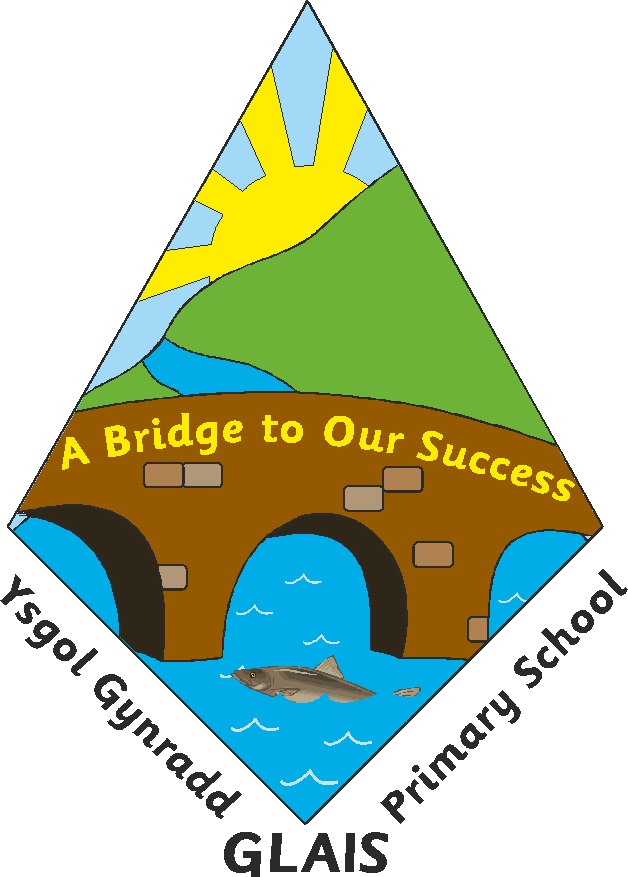 School Development Plan2019 – 2022This document is based on the Welsh Government regulations 155/2014Contextual InformationPupil GroupsTarget Setting : Foundation Phase TargetsKey Stage 2 TargetsKey Stage 2 targets – pupils in receipt of Free School MealsNB. This is not applicable in the Y6/Y4 cohort for for 2018/19 there are no free school meals Progress since the Last InspectionConsider the following when assessing progress belowDid this activity respond to the area and meet the success criteria?What effect did the action plan have on the targeted group of learners? What effect did the action plan have on the wider school community?What effect did the action plan have on the staff?Lessons learned and the main action commentsSchool and Governing Body appraisal of the progress with 2018/2019 priorities(This needs to be read in conjunction with the detailed evaluation in the 2017/18 evaluated SIP document)Other Continuing Aspects to be Improved (e.g., Eco Schools, Healthy Schools, buildings…)ChecklistContentsPageContextual information3Grant Finance3Pupil Groups4Targets5Progress since last inspection8School and Governing Body’s appraisal of progress with 2017-2018 priorities 9Checklist 12TimelineDateStaff Members and GBReviewing previous year (2017-18) and Planning (2018-19)5.6.201912.6.201913.6.201926.6.2019SMTAll StaffAll staff All staff and members of GB in mixed groupsReviewing28.11.201920.11.2019/18.12.201920.11.2019SMT All staffGoverning BodyReviewing 5.3.202011.3.202018.3.2020SMTAll staff Governing BodyReviewing previous year (2017-18) and Planning (2018-19)4.6.202010.6.20201.7.2020SMTAll staff Gov bodyCurrent National Category1AStrategic Overview Strategic Overview Strategic Overview Workforce Planning: number of fte TEACHERS4 FT; 1 PT plus headteacher4 FT; 1 PT plus headteacherWorkforce Planning: number of fte SUPPORT STAFF Foundation Phase: 2 FT; 2 PTOther: 1Grant FinanceGrant FinanceGrant FinanceSource of Funding Purpose & UseSumEducation Improvement Grant(Foundation Phase)Employ Teacher Assistants to operate in FPN(am), FPN(pm), FPR, FP1 and FP2Ensure each pupil profits from excellent teaching and learning, focusing onImproving Literacy & Numeracy£46,629 Pupil Deprivation GrantBreaking the link between disadvantage and educational attainmentTA release resources ‘Getting ready for School Programme’; Playground resourcesCover extra teacher/parent meetings£6,000Professional Learning GrantSupply cover to enable staff to work with peers within school and outside school on curriculum and pedagogical development (see SIP)£ 3,3552018-2019NurseryReceptionYr 1Yr 2Yr 3Yr 4Yr 5Yr 6TotalTotal Pupils15 + 15 Rising 3 Jan+12151315171317118Eligible for Free School Meals1124Children in NeedLooked After Children11English as an Additional Language1 (B)Number of latecomers to WelshSpecial Educational Needs0+4 Jan +131451120School Action0021431112School Action Plus0+ 4 Jan+11002008Statement 000000000FPh2019-202019-202019-202019-202019-202019-202019-202019-202019-202019-202019-202019-202019-202019-202019-202019-202019-202019-202019-202021-22Current Year 12021-22Current Year 12021-22Current Year 12021-22Current Year 12021-22Current Year 12021-22Current Year 12021-22Current Year 12021-22Current Year 12021-22Current Year 12021-22Current Year 12021-22Current Year 12021-22Current Year 12021-22Current Year 12021-22Current Year 12021-22Current Year 1FPhCurrent Year 1Current Year 1Current Year 1Current Year 1Current Year 1Current Year 1Current Year 1Current Year 1Current Year 1Current Year 1Current Year 1Current Year 1Current Year 1Current Year 1Current Year 1Current Year 1Current Year 1Current Year 1Current Year 1BoysBoysBoysBoysBoysGirlsGirlsGirlsGirlsGirlsGirlsPupilsPupilsPupilsPupilsPupilsBoysBoysBoysBoysBoysGirlsGirlsGirlsGirlsPupilsPupilsPupilsPupilsCohortFull Cohort 555558 8 8 8 8 8 1313131313444441111111115151515CohortNumber of FSM 0 0 0 0 0 0 0 0 0 0 0000001111100001111At leastO5At leastO5+1O6+1O6At leastO5At leastO5At leastO5+1O6+1O6+1O6At leastO5At leastO5At leastO5+1O6+1O6Target
O5Target
O5Target
O6At leastO5At leastO5+1O6+1O6+1O6At leastO5At leastO5+1O6+1O6At leastO5At leastO5+1O6+1O6Target
O5Target
O6Number achieving expected outcomeLCE 44117775551111116622233222884411116622Number achieving expected outcomeLCW 00000---Number achieving expected outcomeMDT4411 8 8 83331212124411244111883312124412Number achieving expected outcomePSD4444888888111002234444488881212121213Number achieving expected outcomeFPI 4 47773388KS22019-20 – Current Year 62019-20 – Current Year 62019-20 – Current Year 62019-20 – Current Year 62019-20 – Current Year 62019-20 – Current Year 62019-20 – Current Year 62019-20 – Current Year 62020-21 – Current Year 52020-21 – Current Year 52020-21 – Current Year 52020-21 – Current Year 52020-21 – Current Year 52020-21 – Current Year 52020-21 – Current Year 52020-21 – Current Year 52021-22 – Current Year 42021-22 – Current Year 42021-22 – Current Year 42021-22 – Current Year 42021-22 – Current Year 42021-22 – Current Year 42021-22 – Current Year 42021-22 – Current Year 4BoysBoysGirlsGirlsPupilsPupilsBoysBoysGirlsGirlsPupilsPupilsBoysBoysGirlsGirlsPupilsPupilsCohortFull99881717667713131313441717CohortWelsh Medium000000L4L5L4L5L4L5To Target for  L4To Targetfor L5L4L5L4L5L4L5To Target for  L4To Targetfor L5L4L5L4L5L4L5To Target for  L4To Targetfor L5Number achieving expected levelEnglish6344107044234760157126920Number achieving expected levelWelsh36447100442347601931210520Number achieving expected levelMathematics3635611015134850175128722Number achieving expected levelScience18354130142347601670361010Number achieving expected levelCSI171315KS22019-20 – Current Year 62019-20 – Current Year 62019-20 – Current Year 62019-20 – Current Year 62019-20 – Current Year 62019-20 – Current Year 62019-20 – Current Year 62019-20 – Current Year 62020-21 – Current Year 52020-21 – Current Year 52020-21 – Current Year 52020-21 – Current Year 52020-21 – Current Year 52020-21 – Current Year 52020-21 – Current Year 52020-21 – Current Year 52021-22 – Current Year 42021-22 – Current Year 42021-22 – Current Year 42021-22 – Current Year 42021-22 – Current Year 42021-22 – Current Year 42021-22 – Current Year 42021-22 – Current Year 4FSMFSMNon FSMNon FSMPupilsPupilsFSMFSMNon FSMNon FSMPupilsPupilsFSMFSMNon FSMNon FSMPupilsPupilsCohortFull221515171711121213130017171717CohortWelsh Medium000000L4L5L4L5L4L5To Target for  L4To Targetfor L5L4L5L4L5L4L5To Target for  L4To Targetfor L5L4L5L4L5L4L5To Target for  L4To Targetfor L5Number achieving expected levelEnglish1196107000175760100696920Number achieving expected levelWelsh116971000017576010010510520Number achieving expected levelMathematics11510611000184850100878722Number achieving expected levelScience1131241300017576010061061010Number achieving expected levelCSI171315Date of  Last Inspection:  Nov. 2014Current Performance: GoodCurrent Performance: GoodCapacity to Improve: GoodCapacity to Improve: GoodSubsequent Monitoring: LA (Attendance)Subsequent Monitoring: LA (Attendance)Subsequent Monitoring: LA (Attendance)RECOMMENDATIONRECOMMENDATIONRECOMMENDATIONRECOMMENDATIONRECOMMENDATIONRECOMMENDATIONRECOMMENDATIONRECOMMENDATIONRecommendationRecommendationVery good progressVery good progressStrong progressStrong progressSatisfactory progress Limited progressRecommendationRecommendationTackles the recommendation in every way Tackles the recommendation in every way Tackles the recommendation on the whole Tackles the recommendation on the whole Tackles the recommendation in many waysDoes not satisfy the recommendationDefinitionDefinitionDoes not require any further attention to any aspect.Very good effect on the quality of provision.Does not require any further attention to any aspect.Very good effect on the quality of provision.Requires attention only to minor aspects.Positive effect on standards and / or the quality of provision.Requires attention only to minor aspects.Positive effect on standards and / or the quality of provision.Continues to require substantial attention to some important aspects.Limited effect on standards and / or quality of provision.Each aspect or many important aspects continue(s) to require attention.No effect on standards and / or quality of provision.R1: Improve all pupils’ extended writing and numeracy skills across the curriculumProgressExtended Writing 1. Improvement prog. in place   2. Staff guidance revised  3. Extended staff training undertaken   4. Additional resources purchased e.g.’Building Blocks’ 5. Clear focus in place   6. Planning reviewed, implemented and monitored 6. Focus on ‘Contextualised writing’Numeracy  1.Planning reviewed 2. Organisation of pupil work more coherent3.’ Steps to success’ in place and effective   4. New resources purchased e.g. ‘Building Blocks’R1: Improve all pupils’ extended writing and numeracy skills across the curriculumProgressExtended Writing 1. Improvement prog. in place   2. Staff guidance revised  3. Extended staff training undertaken   4. Additional resources purchased e.g.’Building Blocks’ 5. Clear focus in place   6. Planning reviewed, implemented and monitored 6. Focus on ‘Contextualised writing’Numeracy  1.Planning reviewed 2. Organisation of pupil work more coherent3.’ Steps to success’ in place and effective   4. New resources purchased e.g. ‘Building Blocks’XXR2: Develop pupils’ ability to understand how well they are doing and what they need to do to improve their workProgress1. Staff training undertaken  2. Specialist support accessed (Cluster, LA & Consultant) 3. Work scrutiny undertaken to assess consistency  4. ‘Steps to success’ trialled and rolled out across curriculum  5. Pupil Voice used to assess. 4. Self/peer assessment strengthened e.g growth mindsetR2: Develop pupils’ ability to understand how well they are doing and what they need to do to improve their workProgress1. Staff training undertaken  2. Specialist support accessed (Cluster, LA & Consultant) 3. Work scrutiny undertaken to assess consistency  4. ‘Steps to success’ trialled and rolled out across curriculum  5. Pupil Voice used to assess. 4. Self/peer assessment strengthened e.g growth mindsetXXR3: Continue to improve attendanceProgress1. Year-on-year improvement for 6/8 years 2012-13: 93.8%; 2013-14: 95.6%; 2014-15: 95.9%; 2015-16: 96.2%; 2016-17 : 94.6%; 2017-18 : 95% 2018-19: 94.9%2.Clear strategies used to address any significant % of non-attendanceR3: Continue to improve attendanceProgress1. Year-on-year improvement for 6/8 years 2012-13: 93.8%; 2013-14: 95.6%; 2014-15: 95.9%; 2015-16: 96.2%; 2016-17 : 94.6%; 2017-18 : 95% 2018-19: 94.9%2.Clear strategies used to address any significant % of non-attendanceXXR4: Ensure that teachers consistently set challenging targets so that all pupils are clear what to do to develop their literacy and numeracy skillsProgress – See R2R4: Ensure that teachers consistently set challenging targets so that all pupils are clear what to do to develop their literacy and numeracy skillsProgress – See R2XXPriority and Appraisal of ProgressGood ProgressGood ProgressStrong ProgressSatisfactory ProgressLimited ProgressPriority 1: Standards Priority 1: Standards Priority 1: Standards Priority 1: Standards Priority 1: Standards Priority 1: Standards 1.1: Raise standards of skills in PE (NIA 1.3)1.2: Raise standards of skills in food technology (NIA 1.3)1.3: Raise standards in contextualized writing (NIA 1.3)XXXPriority 2: Wellbeing and Attitudes to learningPriority 2: Wellbeing and Attitudes to learningPriority 2: Wellbeing and Attitudes to learningPriority 2: Wellbeing and Attitudes to learningPriority 2: Wellbeing and Attitudes to learningPriority 2: Wellbeing and Attitudes to learning 2.1: Improve effectiveness of pupil voice in school improvement (NIA 2.1/2.2)      2.2: Improve pupil participation in activities which promote health and wellbeing (NIA 2.1/2.2)XXXPriority 3: Teaching and learning experiences: Priority 3: Teaching and learning experiences: Priority 3: Teaching and learning experiences: Priority 3: Teaching and learning experiences: Priority 3: Teaching and learning experiences: Priority 3: Teaching and learning experiences: 3.1:  Staff to teach a creative and imaginative curriculum which supports Health and Wellbeing AOLE and Healthy, confident individuals(3.2)3.2: Staff to create stimulating and engaging learning environments which promote the four purposes ‘ healthy, confident individuals (NIA 3.1)3.3: Staff to use new teaching/assistant standards to evaluate their own improvement in ‘collaborative approaches’ and what constitutes good teaching (NIA 3.1/3.2)X XXXPriority 4: Care, Support and Guidance: Priority 4: Care, Support and Guidance: Priority 4: Care, Support and Guidance: Priority 4: Care, Support and Guidance: Priority 4: Care, Support and Guidance: Priority 4: Care, Support and Guidance: 4.1: Improve opportunities for pupils to develop skills, knowledge and understanding to make healthy         lifestyle choices (NIA 4.2)4.2: Provide more effective opportunities for pupils to develop their spiritual and ethical beliefs and become active citizens (NIA 4.2)4.3: Further improve tracking and monitoring system (NIA 4.1)XXXXPriority 5: Leadership and Management: Priority 5: Leadership and Management: Priority 5: Leadership and Management: Priority 5: Leadership and Management: Priority 5: Leadership and Management: Priority 5: Leadership and Management: 5.1:  SMT to ensure curriculum continues to reflect Successful Futures more effectively (NIA 5.1)5.2:  Develop pedagogical approaches which foster problem solving, creative and critical thinking5.2:  SMT to create new self evaluation and school improvement procedures and documents which relate to NIA  (NIA 5.1/5.2/5.3)XXXAspectResources / personnelTarget Date Develop GDPR protocols furtherHeadteacher, Admin. OfficerAutumn 2018Autumn:  Lockable cupboard acquired for office to ensure sensitive information is secure; new set of forms which are GDPR compliant have been sent to parents and returned; initial basic staff training undertaken ; School is more GDPR compliant More training needed to ensure improved clarity   Spring: NH attended trainingGreater understanding of GDPRJoint staff and governor training during summer term to be arranged Summer:Autumn:  Lockable cupboard acquired for office to ensure sensitive information is secure; new set of forms which are GDPR compliant have been sent to parents and returned; initial basic staff training undertaken ; School is more GDPR compliant More training needed to ensure improved clarity   Spring: NH attended trainingGreater understanding of GDPRJoint staff and governor training during summer term to be arranged Summer:Autumn:  Lockable cupboard acquired for office to ensure sensitive information is secure; new set of forms which are GDPR compliant have been sent to parents and returned; initial basic staff training undertaken ; School is more GDPR compliant More training needed to ensure improved clarity   Spring: NH attended trainingGreater understanding of GDPRJoint staff and governor training during summer term to be arranged Summer:Complete Siarter Iaith targetsLead teacherJuly 2019Summer:Progress made with targets. Complete 2019-20 with new member of staffSummer:Progress made with targets. Complete 2019-20 with new member of staffSummer:Progress made with targets. Complete 2019-20 with new member of staffMonitor progress in reading following recent changesLiteracy lead July 2019Autumn:  HT has made initial observations and evaluated current standards. HT has identified that further training needed in relation to wider reading skills e.g. guided reading in upper FP.Peer support to model appropriate reading strategiesSpring:Lead teacher of learning has supported upper FP with a range of activities FP Lead has visited to monitor FP included observing/discussing guided reading and challenge books FP lead very happy with guided reading provision and challenge books demonstrate a range of independent skills LM to observe guided reading throughout the school in autumn 2019-20Autumn:  HT has made initial observations and evaluated current standards. HT has identified that further training needed in relation to wider reading skills e.g. guided reading in upper FP.Peer support to model appropriate reading strategiesSpring:Lead teacher of learning has supported upper FP with a range of activities FP Lead has visited to monitor FP included observing/discussing guided reading and challenge books FP lead very happy with guided reading provision and challenge books demonstrate a range of independent skills LM to observe guided reading throughout the school in autumn 2019-20Autumn:  HT has made initial observations and evaluated current standards. HT has identified that further training needed in relation to wider reading skills e.g. guided reading in upper FP.Peer support to model appropriate reading strategiesSpring:Lead teacher of learning has supported upper FP with a range of activities FP Lead has visited to monitor FP included observing/discussing guided reading and challenge books FP lead very happy with guided reading provision and challenge books demonstrate a range of independent skills LM to observe guided reading throughout the school in autumn 2019-20Develop sessions for parents and governors which enable children to share their learning eg Elf and Safety weekSMT; ClassteachersTermly from Autumn 2018Autumn:  Elf and Safety Week has been planned as a pilot, initial week will be for governors and peers only but subsequent weeks will be for parentsSharing opportunities have been highlightedUndertake Elf and Safety week and plan next weekSpring:Elf and safety week completedIncreased understanding of the curriculum and learning opportunities by governorsRepeat in Autumn term due to staff changesAutumn:  Elf and Safety Week has been planned as a pilot, initial week will be for governors and peers only but subsequent weeks will be for parentsSharing opportunities have been highlightedUndertake Elf and Safety week and plan next weekSpring:Elf and safety week completedIncreased understanding of the curriculum and learning opportunities by governorsRepeat in Autumn term due to staff changesAutumn:  Elf and Safety Week has been planned as a pilot, initial week will be for governors and peers only but subsequent weeks will be for parentsSharing opportunities have been highlightedUndertake Elf and Safety week and plan next weekSpring:Elf and safety week completedIncreased understanding of the curriculum and learning opportunities by governorsRepeat in Autumn term due to staff changesReplace carpets – resource room, nurseryHTJuly 2019Not completed due to budget constraintsNot completed due to budget constraintsNot completed due to budget constraintsFurther improve outdoor provision – covered area & KS2HT, staff, Governors, LAJuly 2019Autumn:  Quotes requested and LA have been to evaluateSpring:Covered area completed in FPOutdoor area completed in KS2Increased provision for pupilsAutumn:  Quotes requested and LA have been to evaluateSpring:Covered area completed in FPOutdoor area completed in KS2Increased provision for pupilsAutumn:  Quotes requested and LA have been to evaluateSpring:Covered area completed in FPOutdoor area completed in KS2Increased provision for pupilsContinue to develop strategies which support procedural skillsAll staffMay 2019SpringN/R has researched impact of outdoors on development of selected pupils procedural skillsUseful strategy developed and improved understanding of researchShare across school in Autumn 2019SpringN/R has researched impact of outdoors on development of selected pupils procedural skillsUseful strategy developed and improved understanding of researchShare across school in Autumn 2019SpringN/R has researched impact of outdoors on development of selected pupils procedural skillsUseful strategy developed and improved understanding of researchShare across school in Autumn 2019Continue to develop strategies which support MAT pupilsAll staffMay 2019Fire Challenges developedMAT pupils have increased challenge L6 attainment at the end of KS2Fire Challenges developedMAT pupils have increased challenge L6 attainment at the end of KS2Fire Challenges developedMAT pupils have increased challenge L6 attainment at the end of KS2Continue to develop strategies to support pupils ability to talk to an audience in presentation formatAll staffMay 2019Involvement in Enterprise and presentations to governorsPupils ability to talk in presentation format seen to improveInvolvement in Enterprise and presentations to governorsPupils ability to talk in presentation format seen to improveInvolvement in Enterprise and presentations to governorsPupils ability to talk in presentation format seen to improveImprove support for targeted group – Y3AL, LMSept 2018Autumn:  Additional member of staff for 1-1 is pairing and sharing where appropriateIdentified pupils having additional supportProgress being seen in most identified pupilsSpringKS2 has changed spelling assessment from Schonell to Blackwell Blackwell has identified areas of spelling gaps for targeted group Staff have implemented a targeted differentiated spelling programme Staff are starting to see improvements and progress  in spelling Monitor spelling programme for impact Summer Impact assessedSpelling ages and phases have improved for all targeted childrenAutumn:  Additional member of staff for 1-1 is pairing and sharing where appropriateIdentified pupils having additional supportProgress being seen in most identified pupilsSpringKS2 has changed spelling assessment from Schonell to Blackwell Blackwell has identified areas of spelling gaps for targeted group Staff have implemented a targeted differentiated spelling programme Staff are starting to see improvements and progress  in spelling Monitor spelling programme for impact Summer Impact assessedSpelling ages and phases have improved for all targeted childrenAutumn:  Additional member of staff for 1-1 is pairing and sharing where appropriateIdentified pupils having additional supportProgress being seen in most identified pupilsSpringKS2 has changed spelling assessment from Schonell to Blackwell Blackwell has identified areas of spelling gaps for targeted group Staff have implemented a targeted differentiated spelling programme Staff are starting to see improvements and progress  in spelling Monitor spelling programme for impact Summer Impact assessedSpelling ages and phases have improved for all targeted childrenAccess catch up/prevent training for new staff/staff who have missedALJune 2018Roll over into next year due to staff changesRoll over into next year due to staff changesRoll over into next year due to staff changesReview presentation, handwriting, homework,written and oral feedback policiesAll staffJune 2018Autumn:  Written and oral feedback policy reviewed More targeted feedback identifiedDue to new member of staff this will need to be repeated SpringWritten and oral feedback policy reviewed during book scrutiny in ADDS Targets identifiedMonitor targetsSummer Challenge advisor identified improved marking and feedbackEnsure policy is understood by new staffAutumn:  Written and oral feedback policy reviewed More targeted feedback identifiedDue to new member of staff this will need to be repeated SpringWritten and oral feedback policy reviewed during book scrutiny in ADDS Targets identifiedMonitor targetsSummer Challenge advisor identified improved marking and feedbackEnsure policy is understood by new staffAutumn:  Written and oral feedback policy reviewed More targeted feedback identifiedDue to new member of staff this will need to be repeated SpringWritten and oral feedback policy reviewed during book scrutiny in ADDS Targets identifiedMonitor targetsSummer Challenge advisor identified improved marking and feedbackEnsure policy is understood by new staffRegulation Raising standards in LiteracyYRaising standards in NumeracyYFocus on minimising the effect of poverty on attainmentY3-year planYSIP approved by the Governing BodyDecemberCopy of SIP distributed to all staff and governorsAutumn termSummary copy of SIP available through the school Governors Annual Report to parentsAutumn termSIP monitored in each meeting of the full governing bodyYGB have reviewed and updated the SIP where appropriateYSC clear and quantifiableYAttention given to leadership developmentYAccountability noted clearerYFinancial resources clearly recordedYWorkforce development clearly notedYDevelopment Needs of all staff clearly notedYReview of the previous SIPY